3ª Semana Virtual de Arte, Cultura, Extensão, Pesquisa e Inovação - 2022IFRJ – Campus Rio de Janeiro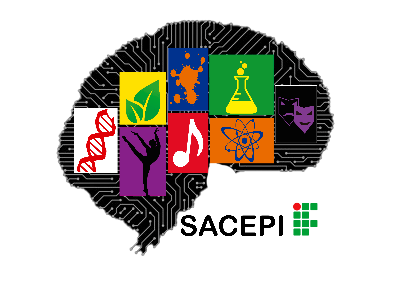 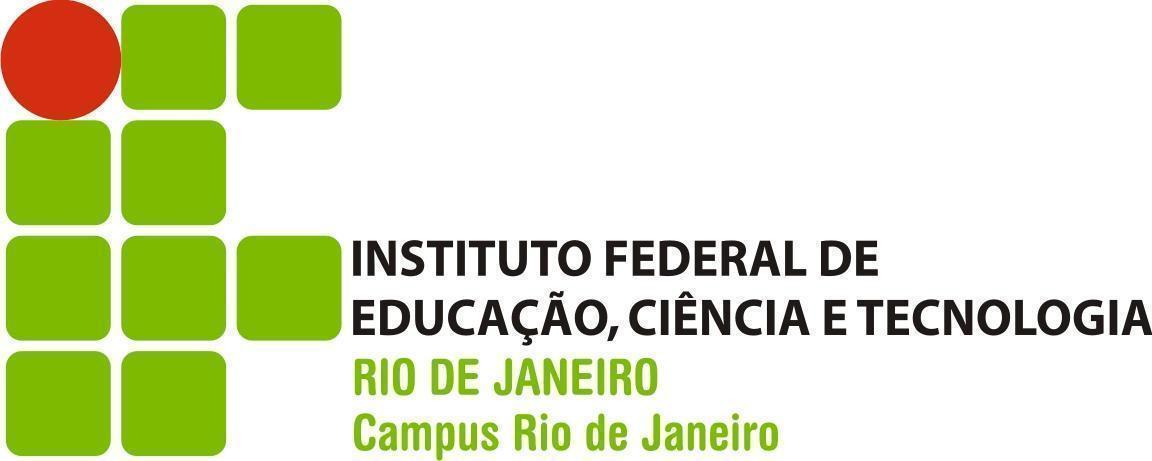 proposta de oficinas e workshopsproposta de oficinas e workshopsproposta de oficinas e workshopsproposta de oficinas e workshopsproposta de oficinas e workshopsproposta de oficinas e workshopsTÍTULO:  TÍTULO:  TÍTULO:  TÍTULO:  TÍTULO:  TÍTULO:  data(s) sugerida(s) de realizaçãohorário sugerido carga horária totalvagas (mínimo)vagas (máximo)xxxxxxxxxequipe proponente e formação (incluindo o proponente principal)*Insira o número de linhas necessárias nome completoinstituição de origem/cargocontato (email)